NAUCZANIE ZDALNE  Czwartek 25.11.2021 1.WYCHOWANIE FIZYCZNE:  Ćwiczenia ogólnorozwojowe- na wesoło.  Zadanie: Posprzątaj swój pokój. Tak, tak, to nie żart.Aby posprzątać  dokładnie, wykonasz wiele ćwiczeń: ramion, głowy, tułowia-skłony, skrętoskłony, podskoki, ćwiczenia rozciągające (wycieranie kurzu z parapetu, szafy, półek). Myślę, że rodzice pomogą w pracy.Pamiętaj o wietrzeniu pokoju!Przyślij zdjęcie lub krótki filmik z Twojej aktywności ruchowej do końca tygodnia na adres: soswry@wp.pl2.WYCHOWANIE FIZYCZNE: Ćwiczenia na płaskostopie.Zadanie: Proszę z rodzicami – jak znajdą czas obejrzeć filmik (link) i poćwiczyć zgodnie z pokazem.Potrzebujecie papier toaletowy , chusteczki, pojemnik. Życzę dobrej zabawy.https://www.youtube.com/watch?v=Bda38YxLkzs3.ZAJĘCIA ROZWIJAJĄCE KREATYWNOŚĆ:  Zagadki o zwierzętach. Zadanie: Odgadnij o jakim zwierzęciu jest mowa w rymowance. Przyklej obrazki zwierząt w odpowiednich miejscach.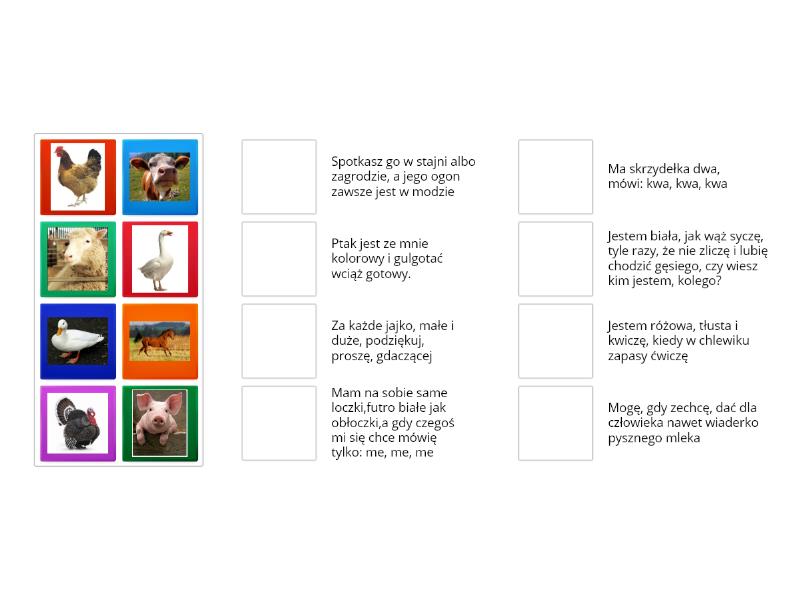 4.REWALIDACJA: Rozwijanie kompetencji emocjonalno- społecznych. Jak możemy się witać z innymi? Zadanie: Spośród poniższych sytuacji wybierz te, które przedstawiają scenę powitania. Pokoloruj kółka przy odpowiednich zdjęciach.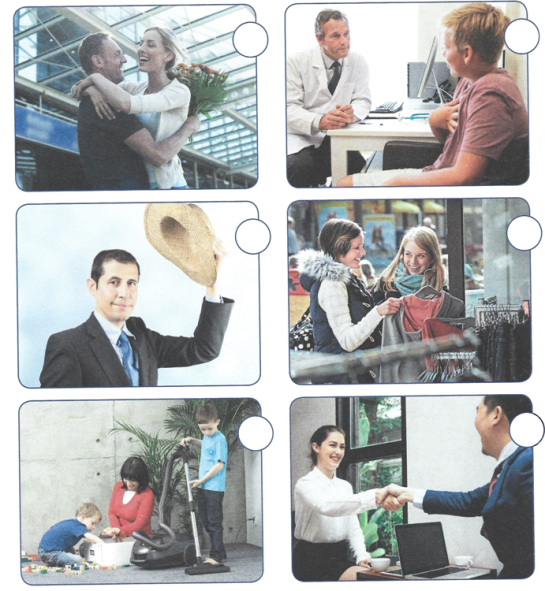 5. ZAJĘCIA ROZWIJAJĄCE KREATYWNOŚĆ: Zwierzątka z rolek po papierze.Zadanie: wykonaj 1 zwierzątko z papierowej rolki według własnego pomysłu lub ze zdjęcia poniżej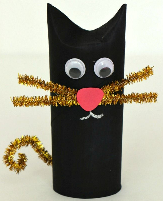 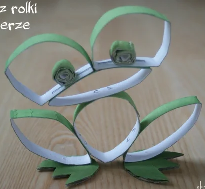 6. ZAJĘCIA ROZWIJAJĄCE KREATYWNOŚĆ:  Dzień Pluszowego Misia- rysowanie po śladzie. Zadanie: Narysuj misia po śladzie lub według swojego pomysłu.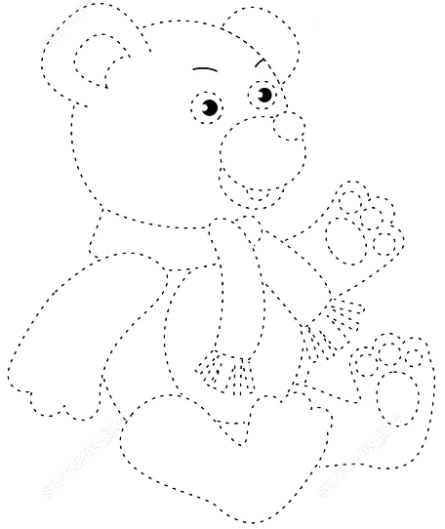 7. ZAJĘCIA ROZWIJAJĄCE KREATYWNOŚĆ: "Doktor Dolittle i jego zwierzaki"- słuchowisko o zwierzętach.Zadanie: Proszę położyć się wygodnie i posłuchać opowieści o zwierzętachhttps://youtu.be/RRWrK0G-dcc